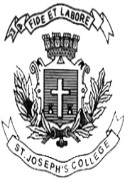 ST. JOSEPH’S COLLEGE (AUTONOMOUS), BENGALURU-27B.A. OPEN ELECTIVE - IV SEMESTERSEMESTER EXAMINATION: JULY 2022(Examination conducted in July 2022)PY OE 4118 – Psychology and LifeTime- 1 ½ hrs	                                                    	               Max Marks-35This question paper contains ONE printed pages and THREE partsPart AAnswer all FIVE questions						5 X 2= 10 Marks Define psychology.Define Long term memory.Mention the different types of relationships.What is a schema?Expand PERMA model. Part BAnswer any THREE questions				          3 X 5= 15 Marks Describe the role of a psychologist.Write a short note on the 2 types of amnesia.What are the common cognitive distortion in relationships? Briefly explain any one. Briefly describe gender discrimination. Write a detail description of the principals of persuasion.Part CAnswer any ONE question     					1x10 =10 Marks 11. Enumerate on the types of memory.12. Explain in detail about the PERMA model.***